Research Tools and Resources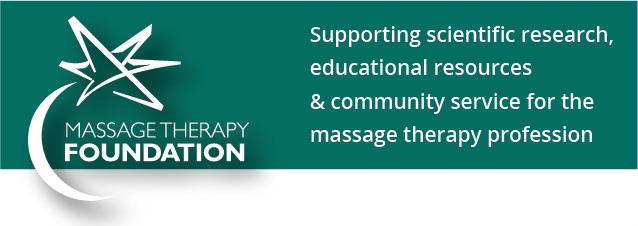 Webinars	Importance of Research Literacy with Ruth Werner and Dr. Leena Guptha
Basics of Research Literacy
Finding and Evaluating ResearchResearch Article DatabasesBiomed CentralMerckMedicusPubMed
Government Agencies funding Complementary and Alternative Medicine ResearchNational Center for Complementary and Alternative MedicineWhite House Commission on Complementary & Alternative Medicine Policy (WHCCAMP)
OrganizationsAmerican Massage Therapy Association (AMTA)Canadian Interdisciplinary Network for Complementary and Alternative Medicine Research (IN-CAM)Commission on Massage Therapy Accreditation (COMTA)Consortium of Academic Health Centers for Integrative MedicineFascia Research CongressInternational Spa AssociationNational Certification Board for Therapeutic Massage & Bodywork (NCBTMB)Orthopedic Massage Education & Research Institute (OMERI)Registered Massage Therapists’ Association of British ColumbiaSociety for Integrative OncologyTouch Research Institute
PublicationsAlternative Therapies in Health and MedicineIntegrative Medicine, A Clinicians Journal (IMCJ)International Journal of Therapeutic Massage & Bodywork: Research, Education, & Practice (IJTMB)Journal of Bodywork & Movement TherapiesMassage and Bodywork MagazineMassage MagazineManual TherapyMassage Therapy CanadaMassage Therapy Journal (MTJ)Massage Today
Research Columns & NewslettersMTF Research Articles on MassageToday.com – As part of our continuing goal to promote research literacy and capacity in the massage profession, we publish a monthly research project synopsis, with a reference to the original article, on MassageToday.com. These synopses are authored by volunteers from our Writing Workgroup.Somatic Research Column – Massage & Bodywork MagazineTo Your Health newsletter from Massage Today
Links to Research and Professional ResourcesGlossary of Research Terms (an excerpt from G. Hymel: Research Methods for Massage and Holistic Therapies, ISBN 0-323-03292-3)Methodological Issues in Investigations of Massage/Bodywork Therapy – Claire M. Cassidy, PhDThe Integrator BlogAssociation of Massage Therapists Classified Massage Therapy Research Update, January 2015Research Literature Syntheses
The MTF has commissioned the writing of two literature syntheses that have been published; one on massage for stress and the other on sports massage. Each is a comprehensive review of the literature on their respective subject areas and should be helpful to those seeking research on these specific topic areas.Massage and Stress ReductionMoraska, A, Pollini, R, Boulanger, K, Brooks, M. Z., Teitlebaum, L. (2010) “Physiological Adjustments to Stress Measures Following Massage Therapy: A Review of the Literature”. Evidence-Based Complementary and Alternative Medicine: 7(4) doi:10.1093/ecam/nen029Sports MassageMoraska, Albert (2005) “Sports Massage: A Comprehensive Review.” The Journal of Sports Medicine and Physical Fitness: 45(3).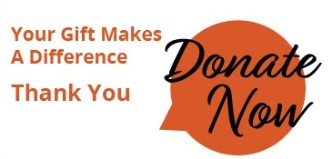 www.massagetherapyfoundation.org